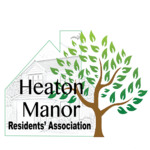 HMRA Committee Meeting 11.10.22: MinutesAttendees: Jon, Peter, Cathy, Ros Apologies: Yvonne, Kerry, ClaudiaPeel Moat Astro TurfThe Peel Moat Astroturf has now been cleared of fences, lights etc.  Current plans are to lay turf in Spring 2023, but no definite decision has been made beyond this. Peter has been in contact with several interested parties (St Thomas’s School, HM Golf Club, Sustainable Living in the Heatons, various representatives from the council) about plan for the space going forward.   There was some discussion around whether this sits under the remit of the HMRA. A separate group (possibly known as ‘Friends of Peel Moat Open Space’) to be formed with a view to continuing dialogue with interested parties and raising residents’ (including Buckingham Road and Paddock Estate) awareness of need to keep this as a community open space. Next Steps:Meet with Secretary of Heaton Moor Golf Club to investigate any support they can offer – PeterContact other local ‘Friends of’ groups for details of their engagement with council – Cathy Adoption of Roads by CouncilLetters were sent to some residents regarding remedial works to hedges and street lighting which needed to be completed before handing over to the council.  Concern that when Greenbelt take over other areas, Bellway will not maintain lights and roads so would be useful to know exact date when the council will adopt the roads. Next Steps: Question to be submitted to Heaton’s Ward Committee to ask for date of adoption – CathyGreenbelt TakeoverAgreed meetings with Nick on 08/10 was useful.  He mentioned that Greenbelt have previously worked with Residents’ Associations.  It was noted that ‘maintenance of the boundary fence’ was stated on the original schedule provided when houses were built, but there was some question over whether this would continue to be included.  Also noted that there are two ‘Phases’ on the development which will be billed separately by Greenbelt.  It was confirmed maintenance charges would be the same, but unclear whether damage on playground in phase 2 would also be charged to residents in phase 1.  Next Steps:  Email to Greenbelt to clarify position on boundary fence and charging across two phases.  Also requesting that they recognise the HMRA - PeterAnti-Social Behaviour and ParkingSome concern over motorcycle riders driving dangerously on the estate and parking on pavements and corners and junctions on the estate.  Committee acknowledged that this is not necessarily residents of the estate and, whilst the roads remain unadopted, traffic calming and parking restrictions cannot be put into place. Next Steps: Anti-social behaviour to be reported to PCSO and invite him to next HMRA meeting - PeterResidents’ AssociationIt is over a year since committee members were elected so an is AGM required to re-elect.  According to the constitution, 21 days’ notice must be given to members of AGM.  Agreed meeting should be over Zoom as likely more people will attend.  Tuesday 22nd November suggested as AGM date.  Decision made that committee should meet once every two months. Next Steps:	Update website and promote on estate WhatsApp group requesting that any new members send contact details – Cathy Book Zoom meeting for 22nd November – JonPromote AGM on all WhatsApp groups, on website and via email – Cathy/All